DOCENTE: …………………………………………….                                                                                                                                                                            ALUNNO/A………………………………………………..DIARIO DI BORDO - LAVORO QUOTIDIANO CON OPERATORI ABA, ASSISTENTIIL DOCENTE/ I Docenti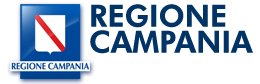 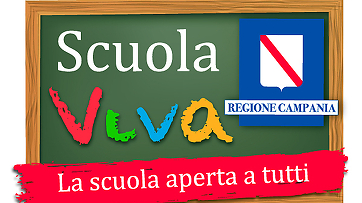 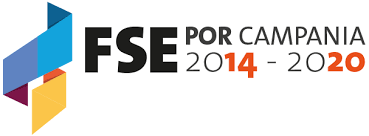 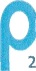 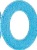 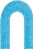 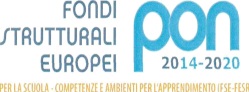 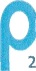 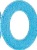 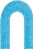 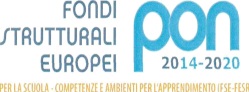 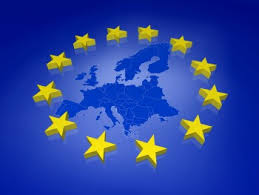 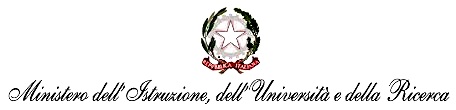 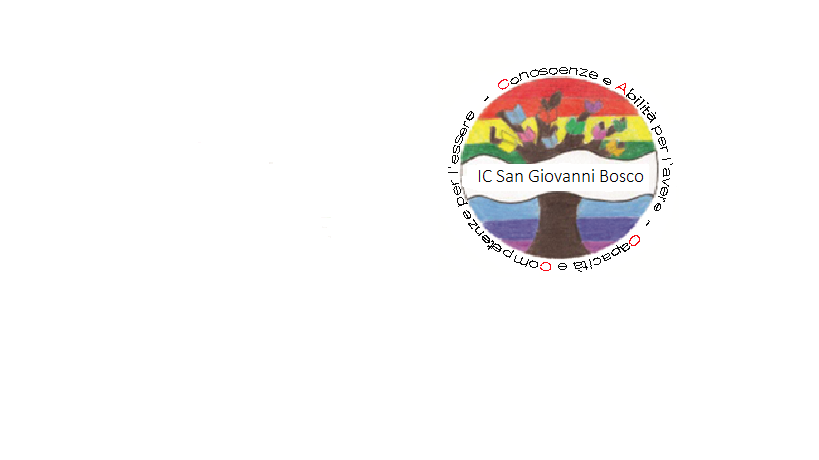 Istituto Scolastico Comprensivo Statale“S. Giovanni Bosco”Sc. Infanzia, Primaria e Secondaria di I g. San Salvatore Telesino – CastelvenereDistretto Scolastico n.9 – C.F. 81002250629 – C.M. BNIC841008Tel. e Fax 0824948247 – e-mail: bnic841008@istruzione.itPEC: bnic841008@pec.istruzione.it Sto Web: www.icbosco.gov.itSAN SALVATORE TELESINO (BN) – Via Bagni, 46 AMBITO BN-05÷÷÷÷÷÷÷÷÷÷÷÷÷÷÷÷÷÷÷÷÷÷÷÷Istituto Scolastico Comprensivo Statale“S. Giovanni Bosco”Sc. Infanzia, Primaria e Secondaria di I g. San Salvatore Telesino – CastelvenereDistretto Scolastico n.9 – C.F. 81002250629 – C.M. BNIC841008Tel. e Fax 0824948247 – e-mail: bnic841008@istruzione.itPEC: bnic841008@pec.istruzione.it Sto Web: www.icbosco.gov.itSAN SALVATORE TELESINO (BN) – Via Bagni, 46 AMBITO BN-05÷÷÷÷÷÷÷÷÷÷÷÷÷÷÷÷÷÷÷÷÷÷÷÷Istituto Scolastico Comprensivo Statale“S. Giovanni Bosco”Sc. Infanzia, Primaria e Secondaria di I g. San Salvatore Telesino – CastelvenereDistretto Scolastico n.9 – C.F. 81002250629 – C.M. BNIC841008Tel. e Fax 0824948247 – e-mail: bnic841008@istruzione.itPEC: bnic841008@pec.istruzione.it Sto Web: www.icbosco.gov.itSAN SALVATORE TELESINO (BN) – Via Bagni, 46 AMBITO BN-05÷÷÷÷÷÷÷÷÷÷÷÷÷÷÷÷÷÷÷÷÷÷÷÷GIORNO/DATAOPERATORE/IPLESSOLAVORO SVOLTOINDICAZIONI FORNITE DAGLI OPERATORIOSSERVAZIONI DEL DOCENTEGIORNO/DATAOPERATORE/IPLESSOLAVORO SVOLTOINDICAZIONI FORNITE DAGLI OPERATORIOSSERVAZIONI DEL DOCENTE